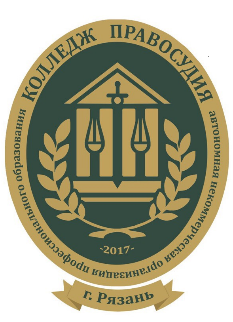 Автономная некоммерческая организация профессионального образования«Колледж правосудия»ИНФОРМАЦИЯ О КОЛИЧЕСТВЕ ПОДАННЫХ ДОКУМЕНТОВ на «20» августа 2021 г.Автономная некоммерческая организация профессионального образования «КОЛЛЕДЖ ПРАВОСУДИЯ»  390046, г. Рязань, ул. Есенина, д. 116/1, офис 610, тел. (4912) 44-25-86, e-mail: rzn_apu@mail.ru, сайт: www.collegepravosudiya.comВк: https://vk.com/collegepravosudiyaInstagram: collegepravosudiyaСпециальностьКоличествоподанныхдокументовКоличествоподанныхоригиналовдокументовСредний баллаттестатов40.02.03 Право и судебное администрирование40.02.03 Право и судебное администрирование40.02.03 Право и судебное администрирование40.02.03 Право и судебное администрированиеНа базе основного общего образования1801753,922На базе среднего общего образования89844,011